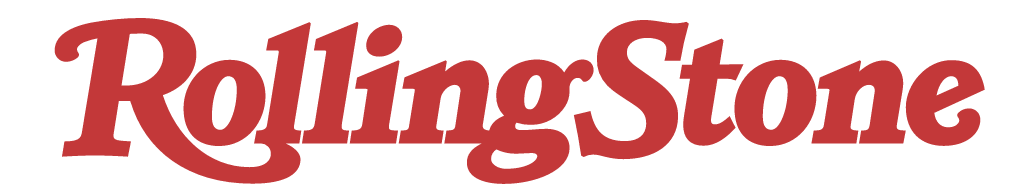 July 28, 2020https://www.rollingstone.com/music/music-news/keedron-bryant-i-just-wanna-live-video-1035301/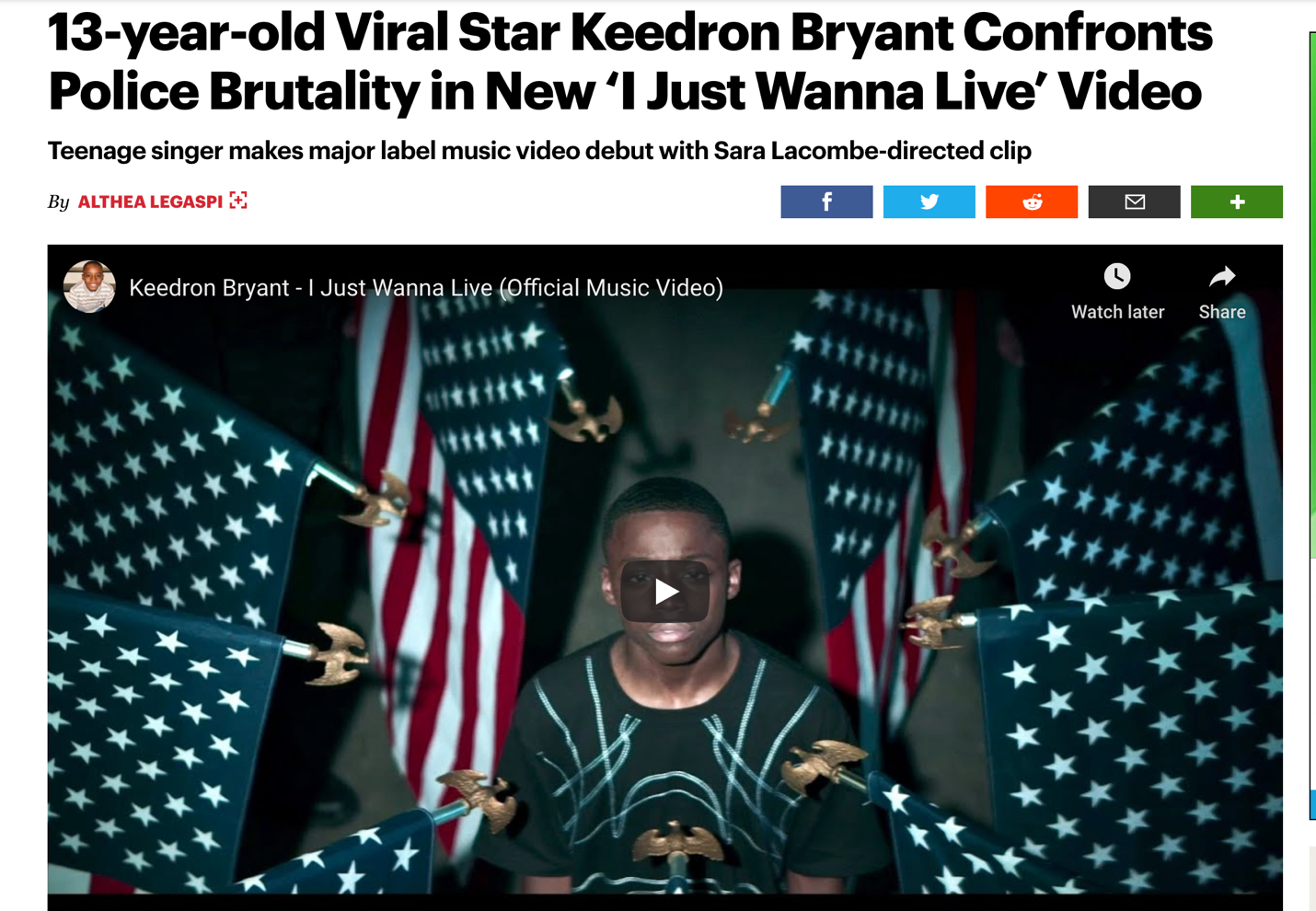 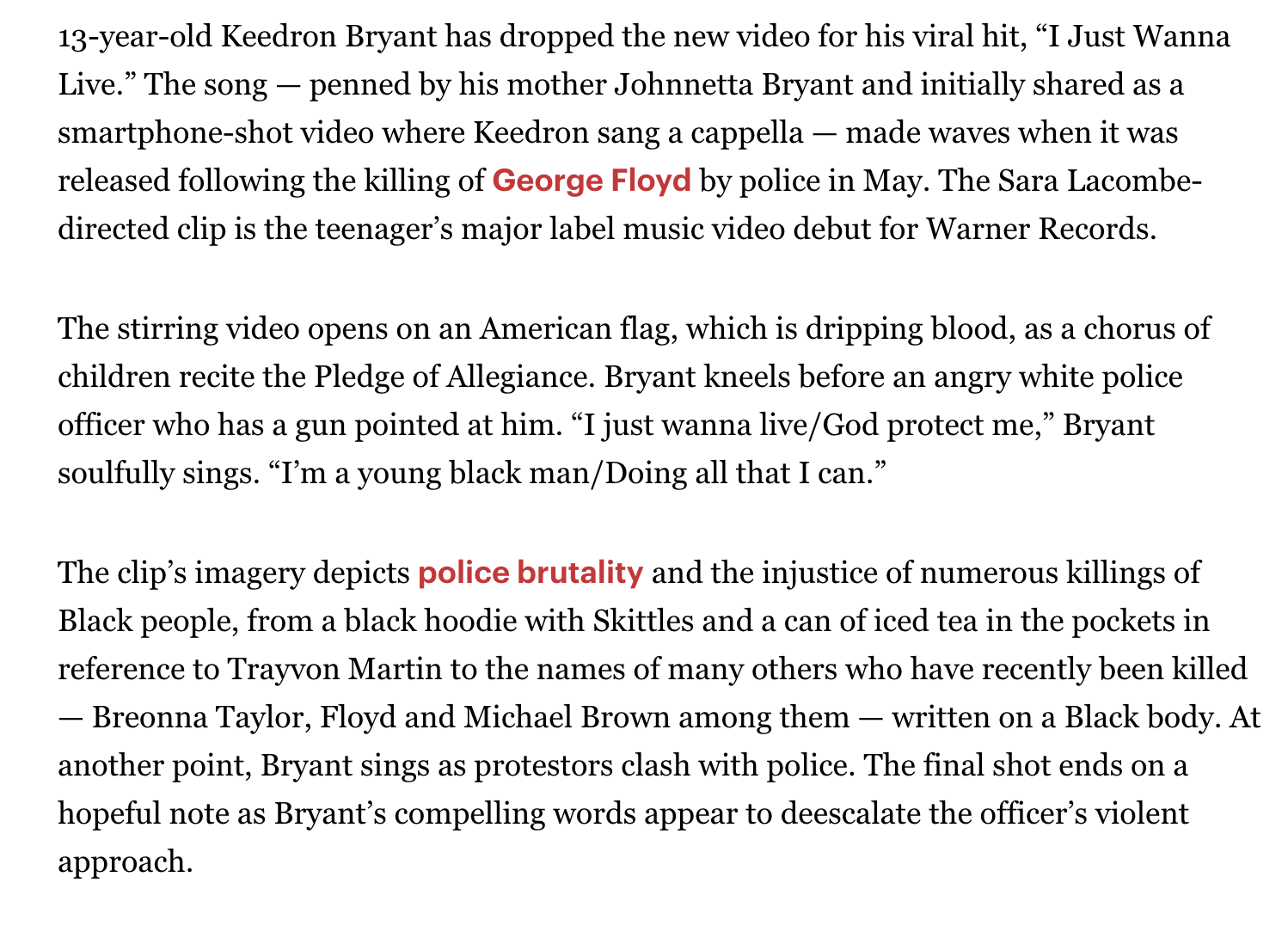 